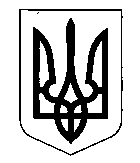 МІНІСТЕРСТВО ОСВІТИ І НАУКИ УКРАЇНИДЕРЖАВНА НАУКОВА УСТАНОВА«ІНСТИТУТ ІННОВАЦІЙНИХ ТЕХНОЛОГІЙ І ЗМІСТУ ОСВІТИ»вул. Митрополита Василя Липківського, . Київ, 03035, тел./факс: (044) 248-25-1305.03.2014р._ № 14.1/10-613На № _____________  від ________________Начальникам управлінь (департаментів) освіти і науки обласних, Київської та Севастопольської міських державних адміністрацій, керівникам закладів післядипломної педагогічної освітиПро продовження інноваційної діяльності за проектом «Росток»Відповідно до рішень Вченої ради Державної наукової установи «Інститут інноваційних технологій та змісту освіти» Міністерства освіти і науки України від 29.01.2014 (протокол №1), комісії освітнього менеджменту Науково-методичної Ради з питань освіти Міністерства освіти і науки України від 11.02.2014 (протокол № 1) та з метою подальшого відпрацювання складових проекту «Росток» згідно нових Державних стандартів у системі загальної середньої освіти продовжується інноваційна діяльність за науково-педагогічним проектом «Росток» на період до 2019 року включно.Просимо проінформувати педагогічну громадськість: методичні служби, керівників загальноосвітніх навчальних закладів, вчителів, батьків і підтримати ініціативи загальноосвітніх навчальних закладів про продовження інноваційної діяльності та залучити ті установи, що виявили бажання приєднатися до науково-педагогічного проекту «Росток».За додатковою інформацією звертатися до наукового керівника проекту -Пушкарьової Тамари Олексіївни за телефоном (044) 248-17-39.Директор								           	        О. А. УдодЛещик 248-24-16